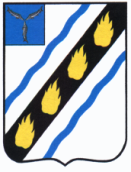 АДМИНИСТРАЦИЯСОВЕТСКОГО МУНИЦИПАЛЬНОГО РАЙОНА 
САРАТОВСКОЙ ОБЛАСТИПОСТАНОВЛЕНИЕот  27.06.2023  №  326р.п. СтепноеОб утверждении Положения о порядке сообщения лицами, замещающими должности руководителей муниципальных учреждений и муниципальных унитарных предприятий, в отношении которых администрация Советского муниципального района и ее органы осуществляют функции и полномочия учредителя, о возникновении личной заинтересованности при исполнении должностных обязанностей, которая приводит или может привести к конфликту интересовВ соответствии с Федеральным законом от 25.12.2008 № 273-ФЗ             «О противодействии коррупции», постановлением Правительства Саратовской области от 19.10.2022 № 1020-П «Об утверждении Примерного положения о порядке сообщения руководителями государственных учреждений Саратовской области о возникновении личной заинтересованности при исполнении должностных обязанностей, которая приводит или может привести к конфликту интересов», руководствуясь Уставом Советского муниципального района, администрация Советского муниципального района ПОСТАНОВЛЯЕТ:1. Утвердить Положение о порядке сообщения лицами, замещающими должности руководителей муниципальных учреждений и муниципальных унитарных предприятий, в отношении которых администрация Советского муниципального района и ее органы осуществляют функции и полномочия учредителя, о возникновении личной заинтересованности при исполнении должностных обязанностей, которая приводит или может привести к конфликту интересов, согласно приложению.2. Настоящее постановление вступает в силу со дня его подписания.Глава  Советского муниципального  района                                                                  С.В. ПименовДолганова А.К.5-00-42                                                                         							Приложениек постановлению администрации Советского муниципального района от  27.06.2023  №  326Положение о порядке сообщения лицами, замещающими должности руководителей муниципальных учреждений и муниципальных унитарных предприятий, в отношении которых администрация Советского муниципального района и ее органы осуществляют функции и полномочия учредителя, о возникновении личной заинтересованности при исполнении должностных обязанностей, которая приводит или может привести к конфликту интересов(далее - Положение)1. Настоящим Положением определяется порядок сообщения лицами, замещающими должности руководителей муниципальных учреждений и муниципальных унитарных предприятий, в отношении которых администрация Советского муниципального района (далее – Администрация) и ее органы осуществляют функции и полномочия учредителя (далее – руководитель учреждения), о возникновении личной заинтересованности при исполнении должностных обязанностей, которая приводит или может привести к конфликту интересов.2. Руководитель учреждения обязан в соответствии с законодательством Российской Федерации о противодействии коррупции сообщать работодателю о возникновении личной заинтересованности при исполнении должностных обязанностей, которая приводит или может привести к конфликту интересов, а также принимать меры по предотвращению или урегулированию конфликта  интересов.3. При нахождении руководителя учреждения в служебной командировке или не при исполнении должностных обязанностей, или вне пределов места работы о возникновении личной заинтересованности, которая приводит или может привести к конфликту интересов, он обязан сообщить в срок не позднее одного рабочего дня, следующего за днем возвращения из служебной командировки на место работы, или с момента начала исполнения должностных обязанностей.4. Сообщение оформляется в письменной форме в виде уведомления о возникновении личной заинтересованности при исполнении должностных обязанностей, которая приводит или может привести к конфликту интересов, составленное по форме согласно приложению № 1 к настоящему Положению (далее - уведомление). 5. К уведомлению могут прилагаться дополнительные материалы, подтверждающие факт возникновения личной заинтересованности при исполнении должностных обязанностей, которая приводит или может привести к конфликту интересов, а также материалы, подтверждающие принятые меры по предотвращению или урегулированию конфликта интересов.6. Уведомление представляется должностному лицу, ответственному за работу по противодействию коррупции в Администрации или в ее органе, и регистрируется в день поступления в журнале регистрации уведомлений руководителей муниципальных учреждений и муниципальных унитарных предприятий, в отношении которых администрация Советского муниципального района и ее органы осуществляют функции и полномочия учредителя, о возникновении личной заинтересованности при исполнении должностных обязанностей, которая приводит или может привести к конфликту интересов (далее – журнал регистрации уведомлений), который оформляется по форме согласно приложению № 2 к настоящему Положению. 7. Листы журнала регистрации уведомлений должны быть прошиты, пронумерованы и заверены печатью кадровой службы. Журнал регистрации уведомлений хранится в отделе делопроизводства, организационной и контрольно-кадровой работы Администрации или в кадровой службе ее органа в течение 5 лет со дня регистрации в нем последнего уведомления.8. На уведомлении ставится отметка «Уведомление зарегистрировано» с указанием даты и номера регистрации, фамилии, инициалов, должности и подписи лица, зарегистрировавшего уведомление.9. Копия уведомления с отметкой о его регистрации передается не позднее одного рабочего дня со дня подачи уведомления лицу, направившему уведомление.10. Должностное лицо, ответственное за работу по противодействию коррупции, осуществляет предварительное рассмотрение уведомлений. В ходе предварительного рассмотрения уведомлений должностное лицо имеет право проводить собеседование с лицом, представившим уведомление, получать от него письменные пояснения и направлять в установленном порядке запросы в государственные органы, органы местного самоуправления и заинтересованные организации.11. Должностное лицо, ответственное за работу по противодействию коррупции, подготавливает мотивированное заключение, в котором должны содержаться выводы о наличии или отсутствии конфликта интересов при исполнении должностных обязанностей у руководителя учреждения, и направляет его вместе с зарегистрированным уведомлением и материалами, полученными в ходе предварительного рассмотрения уведомлений, главе муниципального района или руководителю органа Администрации в течение 10 рабочих дней со дня регистрации уведомления либо в случае направления запросов в государственные органы, органы местного самоуправления и заинтересованные организации – в течение 2 рабочих дней со дня получения ответов на соответствующие запросы.  12. Главой муниципального района или руководителем органа Администрации в течение 10 рабочих дней со дня получения мотивированного заключения по результатам рассмотрения им уведомлений принимается одно из следующих решений:а) признать, что при исполнении должностных обязанностей лицом, представившим уведомление, конфликт интересов отсутствует;б) признать, что при исполнении должностных обязанностей лицом, представившим уведомление, личная заинтересованность приводит или может привести к конфликту интересов;в) признать, что лицом, представившим уведомление, не соблюдались требования об урегулировании конфликта интересов.13. В случае принятия решения, предусмотренного подпунктом «б» пункта 12 настоящего Положения, в соответствии с законодательством Российской Федерации глава муниципального района или руководитель органа Администрации принимает меры или обеспечивает принятие мер по предотвращению или урегулированию конфликта интересов либо рекомендует лицу, представившему уведомление, принять такие меры.14. В случае принятия решения, предусмотренного подпунктом «в» пункта 12 настоящего Положения, главой муниципального района или руководителем органа Администрации в установленном порядке рассматривается вопрос о применении в отношении лица, представившего уведомление, мер юридической ответственности, предусмотренных законодательством Российской Федерации.Верно:Руководитель аппарата                                                               И.Е. ГригорьеваПриложение № 1 
к Положению о порядке сообщения лицами, замещающими должности руководителей муниципальных учреждений и муниципальных унитарных предприятий, в отношении которых администрация Советского муниципального района и ее органы осуществляют функции и полномочия учредителя, о возникновении личной заинтересованности при исполнении должностных обязанностей, которая приводит или может привести к конфликту интересов_____________________________     (отметка об ознакомлении)                                                 Главе Советского муниципального района(Руководителю органа администрации Советского муниципального района)от ____________________________ ______________________________ ______________________________   (Ф.И.О., замещаемая должность)УВЕДОМЛЕНИЕо возникновении личной заинтересованностипри исполнении должностных обязанностей,которая приводит или может привести к конфликту интересовСообщаю о возникновении у меня личной заинтересованности при исполнении должностных обязанностей, которая приводит или может привести к конфликту интересов (нужное подчеркнуть).Обстоятельства, являющиеся основанием возникновения личной заинтересованности: ________________________________________________________________________________________________________________________________________________________Должностные обязанности, на исполнение которых влияет или может повлиять личная заинтересованность:                                                                                                         Предлагаемые меры по предотвращению или урегулированию конфликта интересов:____________________________________________________________________________________________________________________________________________________________________________________________________________________ «__»__________ 20__ г.                                           _______________________________                                                                                        подпись лица, (расшифровка подписи)                                                                                                       направляющего уведомление)Уведомление зарегистрировано в журнале регистрации уведомлений руководителей муниципальных учреждений и муниципальных унитарных предприятий, в отношении которых администрация Советского муниципального района и ее органы осуществляют функции и полномочия учредителя, о возникновении личной заинтересованности при исполнении должностных обязанностей, которая приводит или может привести к конфликту интересов:Регистрационный номер  __________________Дата регистрации «____» _________ 20__ года__________________________________________________________________________(Ф.И.О., должность, подпись лица, принявшего уведомление)Приложение № 2 
к Положению о порядке сообщения лицами, замещающими должности руководителей муниципальных учреждений и муниципальных унитарных предприятий, в отношении которых администрация Советского муниципального района и ее органы осуществляют функции и полномочия учредителя, о возникновении личной заинтересованности при исполнении должностных обязанностей, которая приводит или может привести к конфликту интересовЖурналрегистрации уведомлений руководителей муниципальных учреждений и муниципальных унитарных предприятий, в отношении которых администрация Советского муниципального района и ее органы осуществляют функции и полномочия учредителя, о возникновении личной заинтересованности при исполнении должностных обязанностей, которая приводит или может привести к конфликту интересов№ п/пРегистрационный номерДата регистрации уведомленияФ.И.О. лица, представившего уведомлениеДолжность лица, представившего уведомлениеФ.И.О. лица, принявшего уведомлениеПодпись лица, принявшего уведомлениеПодпись лица, представившего уведомлениеОтметка о получении копии уведомления (копию получил, подпись)123456789